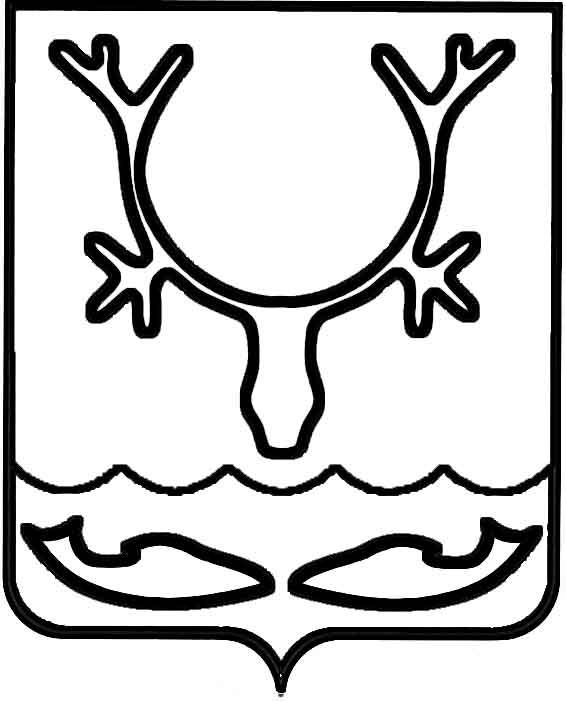 Администрация муниципального образования
"Городской округ "Город Нарьян-Мар"ПОСТАНОВЛЕНИЕОб изъятии земельного участка                           с кадастровым номером 83:00:050024:229 и жилых помещений в доме № 17А                     по улице Зеленой в городе Нарьян-Маре для муниципальных нуждВ соответствии со статьями 49, 56.2, 56.3, 56.6 Земельного кодекса Российской Федерации, статьями 279, 281 Гражданского кодекса Российской Федерации, 
статьей 32 Жилищного кодекса Российской Федерации, в целях реализации подпрограммы 2 "Переселение граждан из жилищного фонда, признанного непригодным для проживания и/или с высоким уровнем износа" государственной программы Ненецкого автономного округа "Обеспечение доступным и комфортным жильем и коммунальными услугами граждан, проживающих в Ненецком автономном округе", утвержденной постановлением Администрации Ненецкого автономного округа от 14.11.2013 № 415-п, на основании распоряжения Администрации МО "Городской округ "Город Нарьян-Мар" от 14.05.2018 № 411-р "О признании многоквартирного жилого дома № 17А по ул. Зеленая в г. Нарьян-Маре аварийным 
и подлежащим сносу", постановления Администрации МО "Городской округ "Город Нарьян-Мар" от 21.03.2022 № 327 "Об утверждении Порядка выплаты лицам, в чьей собственности находятся жилые помещения, входящие в аварийный жилищный фонд, возмещения за изымаемые жилые помещения" Администрация муниципального образования "Городской округ "Город Нарьян-Мар"П О С Т А Н О В Л Я Е Т:1.	Изъять для муниципальных нужд муниципального образования "Городской округ "Город Нарьян-Мар" земельный участок с кадастровым номером 83:00:050024:229, площадью 1972 кв.м., находящийся в общей долевой собственности собственников жилых помещений в многоквартирном жилом доме, расположенном 
по адресу: Ненецкий автономный округ, город Нарьян-Мар, улица Зеленая, д. 17А, признанном аварийным и подлежащим сносу. 2.	В связи с изъятием для муниципальных нужд земельного участка, указанного в пункте 1 настоящего постановления, изъять для муниципальных нужд следующие жилые помещения:2.1.	жилое помещение – квартиру № 1 в доме № 17А по улице Зеленой
в городе Нарьян-Маре, общей площадью 67,8 кв.м., кадастровый номер 83:00:050024:901;2.2.	жилое помещение – квартиру № 3 в доме №17А по улице Зеленой в городе Нарьян-Маре, общей площадью 74,3 кв. м., кадастровый номер 83:00:050024:903;2.3.	жилое помещение – квартиру № 4 в доме №17А по улице Зеленой в городе Нарьян-Маре, общей площадью 70,0 кв. м., кадастровый номер 83:00:050024:904;2.4.	жилое помещение – квартиру № 6 в доме №17А по улице Зеленой в городе Нарьян-Маре, общей площадью 87,3 кв. м., кадастровый номер 83:00:050024:906;2.5.	жилое помещение – квартиру № 7 в доме №17А по улице Зеленой в городе Нарьян-Маре, общей площадью 74,9 кв. м., кадастровый номер 83:00:050024:907.3.	Администрации муниципального образования "Городской округ "Город Нарьян-Мар" в установленном порядке осуществить необходимые действия, связанные с изъятием указанных жилых помещений. 4.	Управлению муниципального имущества и земельных отношений Администрации муниципального образования "Городской округ "Город Нарьян-Мар" направить в течение 10 дней со дня принятия настоящего постановления его копию 
в Управление Федеральной службы государственной регистрации, кадастра 
и картографии по Архангельской области и Ненецкому автономному округу 
и правообладателям изымаемого жилого помещения.5.	Управлению организационно-информационного обеспечения Администрации муниципального образования "Городской округ "Город Нарьян-Мар" 
в течение 10 дней со дня принятия настоящего постановления обеспечить его официальное опубликование и размещение на официальном сайте Администрации муниципального образования "Городской округ "Город Нарьян-Мар" 
в информационно-телекоммуникационной сети "Интернет".6.	Настоящее постановление вступает в силу после опубликования (обнародования) и действует в течение трех лет со дня его принятия.7.	Контроль за исполнением настоящего постановления возложить 
на заместителя главы Администрации МО "Городской округ "Город Нарьян-Мар" 
по взаимодействию с органами государственной власти и общественными организациями Д.В. Анохина.09.02.2023№232Глава города Нарьян-Мара О.О. Белак